                K.P.C. PUBLIC SCHOOL, KHARGHAR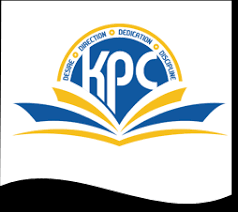                        Assessment -1 2022-2023Grade: VI	           					                                            Marks -40SUB: Marathi                                                                                                  Time -2 Hours                                    प्र. १.अ) समानार्थी शब्द लिहा. 										               (३)ओला- 			२) प्रवाह- 		३) नदी –ब) विरुद्धार्थी शब्द लिहा. 										               (३) १) स्वच्छ × 		२) ऊन्हाळा × 	३) आपले ×प्र. २.अ) वचन बदला.  												  (३)बांगडी -  			२) पाट्या- 		३) पुस्तके-ब) वाक्यप्रचार व त्याचे अर्थ यांच्या जोड्या लावा.								  (३)          गट ‘अ'               गट 'ब'          १)पायपीट करणे                 खूप खुश होणे            २)संगोपन करणे                       चालत जाणे                       ३)आनंदाने नाचणे                     सांभाळणे                                                       नेहमी आठवणीत राहणेप्र.३.अ) खालील वाक्यातील नाम ओळखा.									(३) १) गंगा-यमुना जमिनीचे सिंचन करतात.  २) शिवाजी महाराजांनी स्वराज्याची स्थापना केली.  ३) पुस्तक टेबलावर आहे.ब) कंसातील शब्दांमधून योग्य नामाचा प्रकार ओळखून खालील तक्ता पूर्ण करा.				(३)                (पर्वत,शूरता,परीक्षा,समुद्र,साहिल,आंबा)                   विशेष नाव    सामान्य नाम    भाववाचक नाम_____     ________      ____________           _________             _______प्र.४.अ)खालील कविता वाचून प्रश्नांची एक किंवा दोन शब्दात उत्तरे लिहा					(५)             चल रे दादा चल गं ताई परिसर स्वच्छ ठेवूया                             करून कचऱ्याचे व्यवस्थापन आपले पर्यावरण वाचवूया                            ओला कचरा सुका कचरा जागेवरच निचरा करू या                           दुर्गंधीपासून रोगराई थांबून आपले पर्यावरण वाचवूया          प्रश्न १) आपल्याला व्यवस्थापन कशाचे करायचे आहे?                       २) पर्यावरण कसे वाचवायचे?                       ३) आपल्याला काय स्वच्छ ठेवायचे आहे?                       ४) जागेवरच निचरा कशाचा करायचा आहे?                       ५) रोगराई कशापासून थांबवायची आहे?   ब) कंसातील शब्द रिकाम्या जागी भरून वाक्य पुन्हा लिहा.						(४)                   (मामाकडे, जंगलातून, झाडे, स्वच्छ) रम्य______ पायपीट करून सर्वजण धबधब्यापाशी आले.______लावून झाडे वाढूवून आपले कर्तव्य बजावूया.________आल्यावर त्यांचा कोकण भटकंतीचा कार्यक्रम सुरू झाला.नदी-नाले_____ करू या आपले पर्यावरण वाचवूया.प्र.५.अ) एका वाक्यात उत्तरे लिहा.										(३)    १) संगनातेश्वराचे मंदिर कोठे आहे?     २) आपण सगळ्यांनी कोणते कर्तव्य पार पाडायचे आहे?     ३) धोधवण्याचा धबधबा म्हणून कशाला ओळखले जाते? ब.) एक ते दोन वाक्यात उत्तरे लिहा.										(४)पर्यावरण स्वच्छ ठेवण्यास ठेवण्यासाठी कोणते उपाय कवितेत सुचवले आहे?       २) मुलांना प्रवास संपला आहे का समजले नाही? प्र.६) खालील विषयावर निबंध लेखन करा.(कोणताही १)							(६)विनोबा भावे माझी शाळेची सहल